Игровая программа    «Новогодние забавы в лесу»Совместный досуг с родителями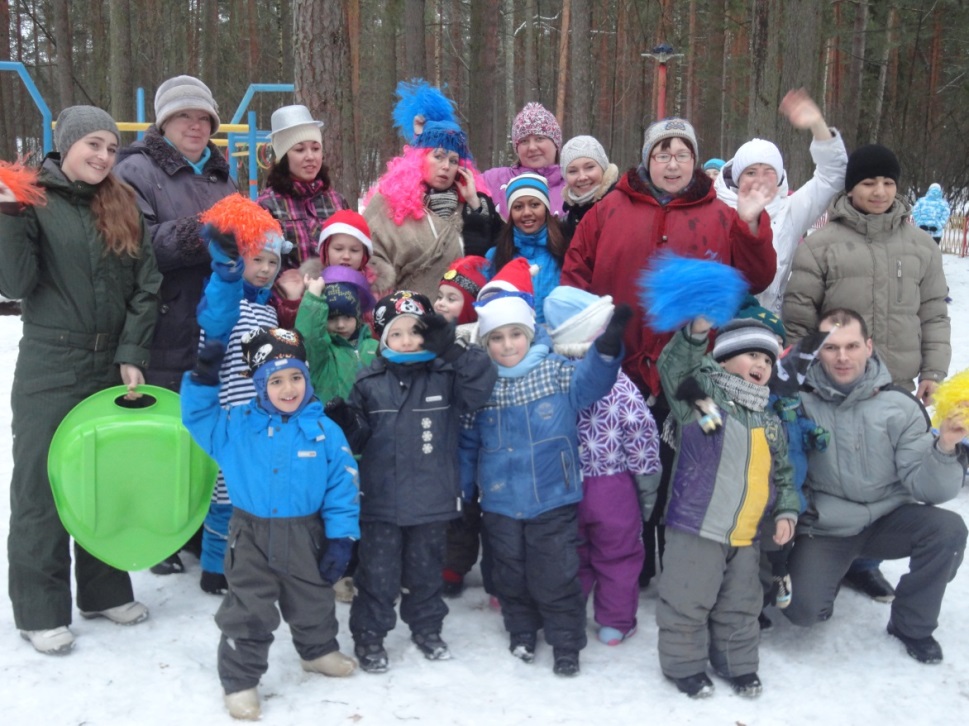 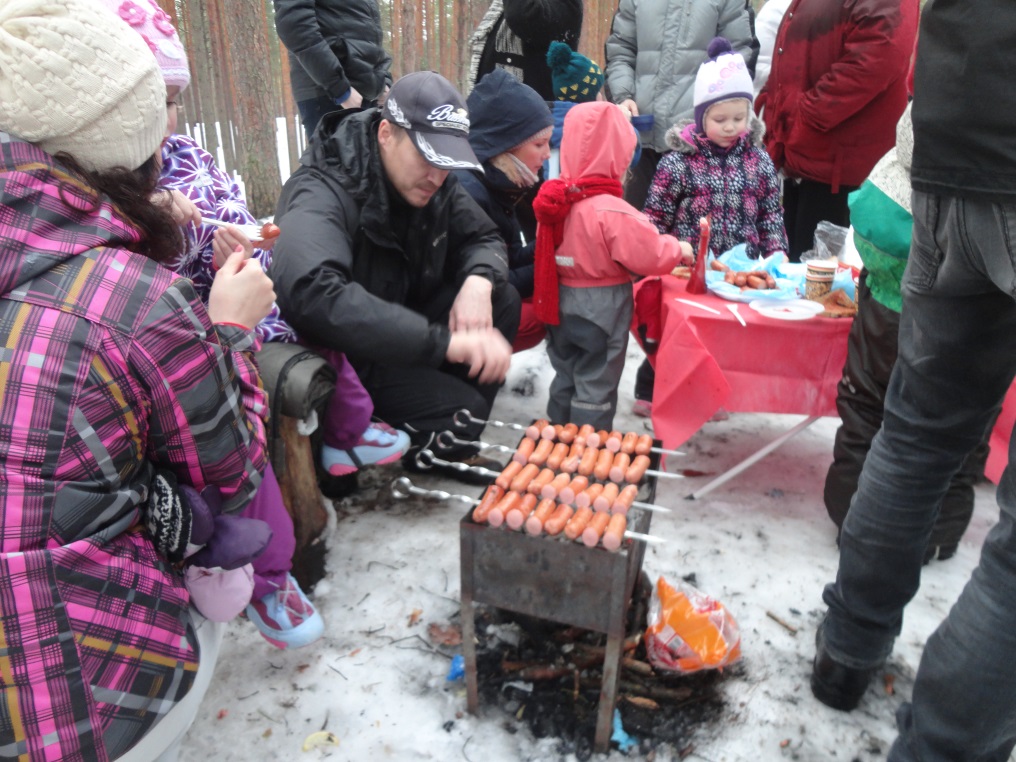 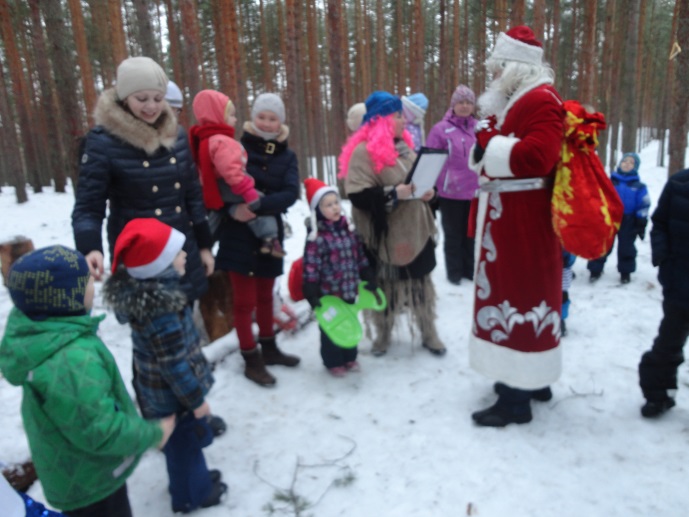 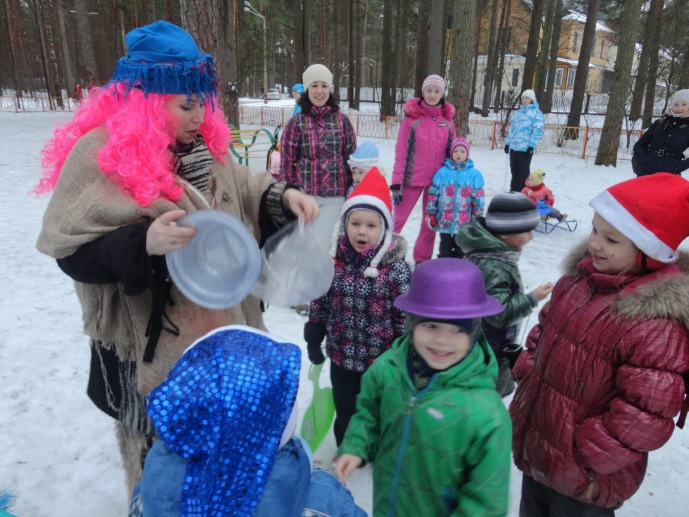 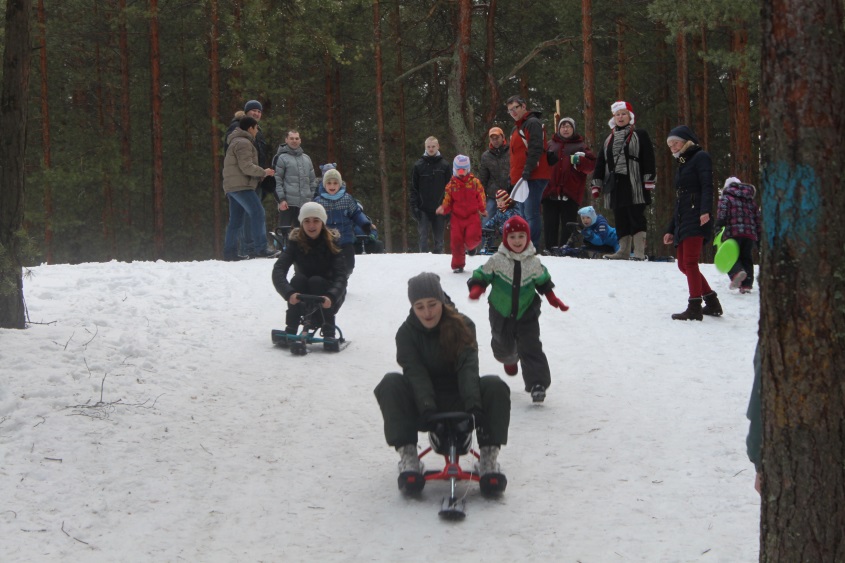 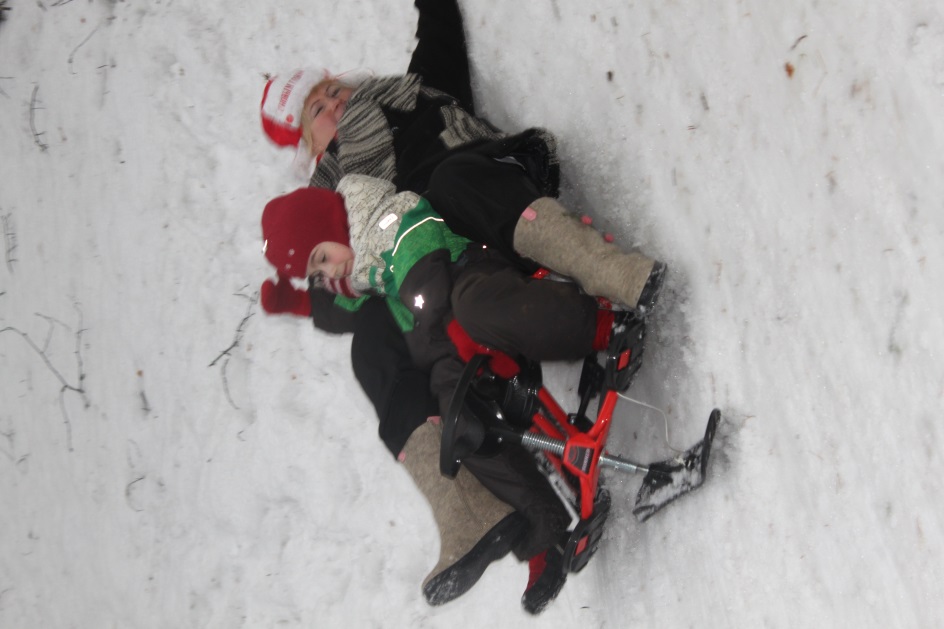 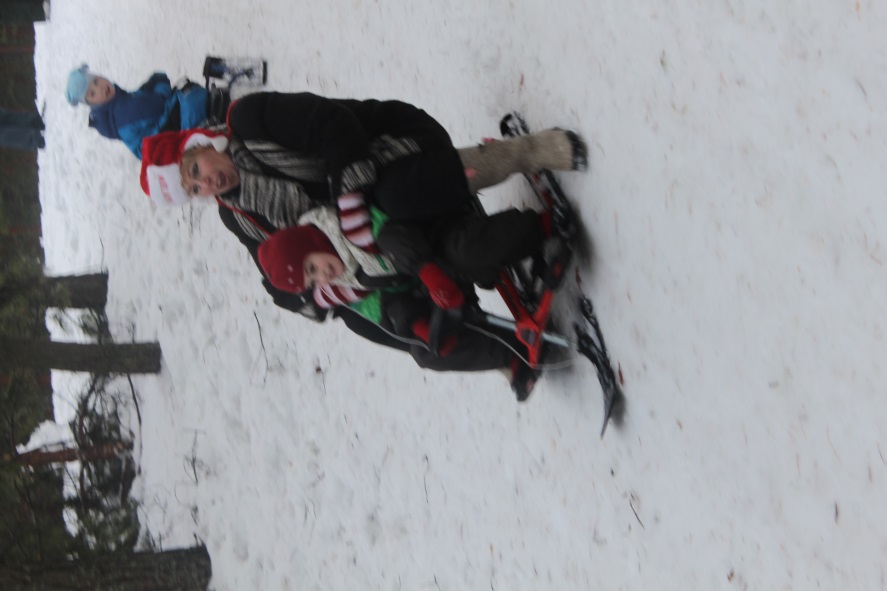 